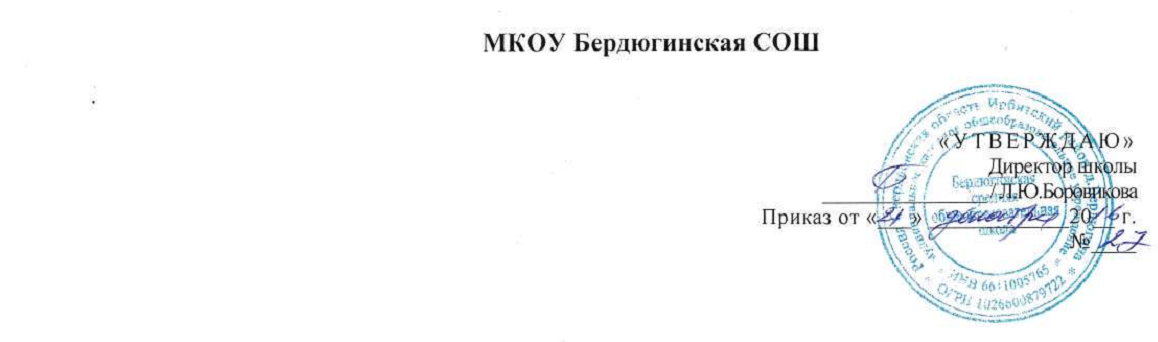 Перечень персональных данных, подлежащих защите в информационных системах персональных данных МКОУ Бердюгинской СОШ Настоящий Перечень составлен в соответствии с Методическими рекомендациями для организации защиты информации при обработке персональных данных в учреждениях здравоохранения, социальной сферы, труда и занятости.  Перечень персональных данных, подлежащих защите в информационных системах персональных данных (ИСПДн) учреждения (далее – Перечень) здравоохранения, социальной сферы, труда и занятости (далее - Учреждения), разработан Министерством здравоохранения и социального развития РФ.Перечень содержит полный список категорий данных, безопасность которых должна обеспечиваться системой защиты персональных данных.Перечень персональных данных субъектов ПДн (обучающихся)Персональные данные родителей (законных представителей) учащихсяПеречень персональных данных сотрудников УчрежденияТехнологическая информация, подлежащая защите, включает:управляющую информацию (конфигурационные файлы, таблицы маршрутизации, настройки системы защиты и пр.);технологическую информацию средств доступа к системам управления (аутентификационная информация, ключи и атрибуты доступа и др.);информацию на съемных носителях информации (бумажные, магнитные, оптические и пр.), содержащих защищаемую технологическую информацию системы управления ресурсами или средств доступа к этим системам управления;информацию о СЗПДн, их составе и структуре, принципах и технических решениях защиты;информационные ресурсы (базы данных, файлы и другие), содержащие информацию о информационно-телекоммуникационных системах, о служебном, телефонном, факсимильном, диспетчерском трафике, о событиях, произошедших с управляемыми объектами, о планах обеспечения бесперебойной работы и процедурах перехода к управлению в аварийных режимах;служебные данные (метаданные), появляющиеся при работе программного обеспечения, сообщений и протоколов межсетевого взаимодействия, в результате обработки Обрабатываемой информации.№Наименование персональных данных1Фамилия, имя, отчество2Дата рождения;3Контактный телефон;4Адрес прописки;5Адрес фактического проживания;6Паспортные данные;7Номер свидетельства обязательного медицинского страхования8Данные, связанные с образовательным процессом9Личное дело10Данные о состоянии здоровья (история болезни).№Наименование персональных данных1Фамилия, имя, отчество2Паспортные данные3Контактный телефон4Адрес фактического проживания5Место работы№Наименование персональных данных1Фамилия, имя, отчество2Место, год и дата рождения3Адрес по прописке 4Адрес проживания (реальный)5Паспортные данные (серия, номер паспорта, кем и когда выдан)6Семейное положение и состав семьи (муж/жена, дети);7Телефонный номер (домашний, рабочий, мобильный);8Е- mail9ИНН;10CНИЛC11Информация об образовании (наименование образовательного учреждения, сведения о документах, подтверждающие образование: наименование, номер, дата выдачи, специальность)12Информация о знании иностранных языков;13Информация о болезнях14Информация о негосударственном пенсионном обеспечении.15Информация о трудовой деятельности до приема на работу16Информация о трудовом стаже (место работы, должность, период работы, период работы, причины увольнения);17Данные о трудовом договоре (№ трудового договора, дата его заключения, дата начала и дата окончания договора, вид работы, срок действия договора, наличие испытательного срока, режим труда, длительность основного отпуска, длительность дополнительного отпуска, длительность дополнительного отпуска за ненормированный рабочий день, обязанности работника, дополнительные социальные льготы и гарантии, № и число изменения к трудовому договору, характер работы, форма оплаты, категория персонала, условия труда, продолжительность рабочей недели, система оплаты);18Сведения о воинском учете (категория запаса, воинское звание, категория годности к военной службе, информация о снятии с воинского учета);19Оклад20Данные об аттестации работников;21Данные о повышении квалификации;22Данные о наградах, медалях, поощрениях, почетных званиях;23Информация о приеме на работу, перемещении по должности, увольнении;24Информация об отпусках;25Информация о командировках;